90° crosspiece with O-ring gasket KST 125Packing unit: 1 pieceRange: K
Article number: 0055.0472Manufacturer: MAICO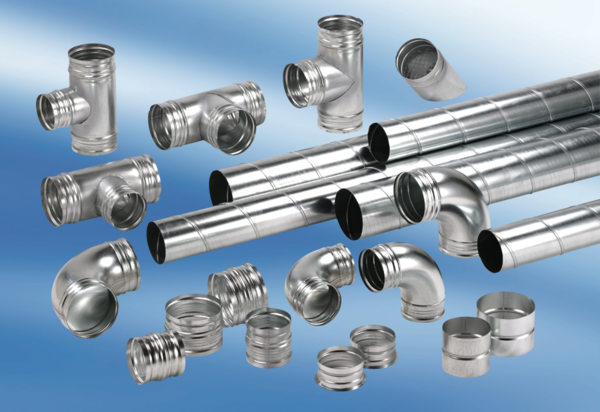 